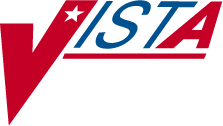 CONTROLLED SUBSTANCESPackage Security GuideVersion 3.0March 1997(Revised May 2010)Department of Veterans Affairs Software ServiceClinical Ancillary Product Line Revision History	The table below lists changes made since the initial release of this manual. Use the Change Pages document to update an existing manual or use the entire updated manual.Note: The Change Pages document may include unedited pages needed for two- sided copying. Only edited pages display the patch number and revision date in the page footer.(This page included for two-sided copying.)Package SecurityThe Controlled Substances module does not contain any VA FileMan security codes except for programmer security (@) on the data dictionaries for the CS files.Security with respect to standard options in the module is implemented by carefully assigning option to users and through the use of security keys.OptionsAll pharmacy personnel can be assigned the PSD MENU option as the primary menu option.Nursing personnel can be assigned the PSD NURSE MENU option.Controlled Substances Inspectors can be assigned the PSD INSPECTOR MENUoption.Some stations design their own menus for individual users. If this is the case, then the top level CS menu must contain the following entry and exit code in the OPTION file (#19):ENTRY ACTION: I’$D(PSDSITE) D ^PSDSET EXIT ACTION: K PSDSITEThis entry and exit code must be present because the PSDSITE variable is set as users enter the package. If the Kernel’s ^OPTION NAME feature is used to jump directly into lower levels of the CS package, then the “Inpatient Site Name” prompt must be answered in order to define the PSDSITE variable. All options are independently invocable, however, if the instructions above are not followed, users will be repeatedly asked to select an inpatient site if there are two or more sites flagged for CS use.KeysAfter the users are assigned the primary menu option, it is necessary to give the appropriate security keys to each user as required. There are ten keys associated with CS.Package SecurityHardware RequirementsThe following equipment is recommended to successfully implement Version 3.0 Intermec TRAKKER 9440 (Barcode Reader)HP LaserJet III (or any compatible laser printer)VT320 (bi-directional only) or any bi-directional flow CRTThe laser single sheet feed printer is required to print the VA FORM 10-2638 and barcode ID labels. It is recommended that the printer be physically located in the narcotic vault for efficiency and security.May 2010	Controlled Substances V. 3.0	3(This page included for two-sided copying.)DateRevised PagesPatch NumberDescription05/20101-2PSD*3*69Added description of patch’s new security key PSD TECH ADV. Added Revision History.REDACTED03/1997Original Released Package Security Guide.PSD ERRORThis key should be allocated to pharmacy supervisors responsible for maintaining the narcotic vault. This key controls access to reports listing various error and exception conditions generated when entries are filed from the barcode TRAKKER. Also, holders of this key receive electronic mail messages created using the TRAKKER.PSD MGRThis key must be allocated to the Inpatient Pharmacy Supervisor and Package Coordinator or his/her designee. This key controls the editing of CS files for package set up. This key locks the Supervisor (CS) Menu options.PSD NURSEThis key should be allocated to nurses, usually LPNs, who can only receive and administer controlled substances but cannot place the order requests.PSD PARAMThis key should be allocated only to the Inpatient Pharmacy Package Coordinator or his/her designee. This key controls the printing of the Green Sheets and the range of automated dispensing numbers for a dispensing site (vault).PSD TECHAllocate this key to control substance technicians. This key controls access to the List On-Hand Amounts [PSD ON- HAND TECH], Transfer Drugs between Dispensing Sites Report [PSD PRINT VAULT TRANSFERS TECH], and theDaily Activity Log (in lieu of VA FORM 10-2320) [PSD DAILY LOG TECH] options on the Technician (CS Pharmacy) Menu [PSD PHARM TECH].PSD TECH ADVAllocate this key to specific control substance technicians who perform advance functions. This key controls access to the Receipts Into Pharmacy [PSD RECEIPTS MENU], Dispensing Menu [PSD DISPENSING MENU], Destructions Menu [PSD DESTROY MENU], Manufacturer, Lot #, and Exp. Date - Enter/Edit [PSD MFG/LOT/EXP], and Outpatient Rx's [PSD OUTPATIENT] on the Technician (CS Pharmacy) Menu [PSD PHARM TECH].PSD TRANThis key should be allocated only to the Inpatient Pharmacy Package Coordinators. This key controls access to the Transfer NAOU Stock Entries option. Users can copy the stock entries from one NAOU into other NAOUs or from AR/WS AOU into an NAOU.PSJ RNURSEThis key should be allocated to nurses who request narcotic orders, receive, and administer controlled substances on the wards.PSJ PHARM TECHThis key should be allocated to pharmacy technicians handling narcotic orders.PSJ RPARAMThis key should be allocated to pharmacists dispensing and receiving narcotic orders.